  году была открыта начальная в селе Ясная Поляна.  В школу вошли первые ученики, и школа начала свою трудовую деятельность.   по годы директором школы работал Громов М.И.  по годы –Подковыров В.Т., приехавший после учебы в педагогическом училище. После службы он перешел работать в Хуцеевскую начальную школу.  году Яснополянскую начальную школу реорганизовали в семилетнюю школу.  году Громов М.И. вернулся на должность директора , где проработал до призыва . по неизвестным причинам Громов не вернулся.  Затем директором была назначена Бойко Софья Павловна, которая проработала до  года. После Великой Отечественной войны директором Яснополянской восьмилетней школы стал Овчинников Николай Семенович. На смену Овчинникову Н.С. пришла Айшат Алифовна, ныне проживающая в г.Кизляре.  После Айшат Алифовны ,23 года директором Яснополянской восьмилетней школы работал Разаков Магомед Алиевич.   году восьмилетнюю школу реорганизовали в среднюю. по  годы директором школы работал Абдулаев Омарасхаб Ибрагимович- учитель русского, родного языков и литературы, который  проработал в школе 48 лет. по  годы директором Яснополянской средней школы работал Магомедов Ибрагим Магомедович по  годы директором Яснополянской средней школы работал Магомедов Саид Патахович.   года на должность директора назначен Магомедов Хабиб Абдупатахович.За время существование Яснополянская школа прославилась многими достижениями в области учебы, спорта, художественной самодеятельности.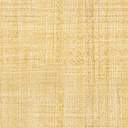 